Gruppo di Lavoro Operativo per l’inclusione degli alunni con disabilitàAllegato 3Verbale dell’incontro glo di progettazione iniziale per l’elaborazione del peiL. n. 104/92 art. 15 come sostituito dal D.Lgs. n.66/17 art. 9 comma 10, integrato e modificato dal D.Lgs. n.96/19 - Decreto Interministeriale n.182 del 29 dicembre 2020Prot. Ris.: ___Il giorno ___ dell’anno ___ alle ore _00:00 presso/in modalità videoconferenza su piattaforma __ previa convocazione si riunisce il Gruppo di Lavoro Operativo per l’allievo/a ___ frequentante la classe ___ dell’Istituto ___ con il seguente ordine del giorno:Condividere il profilo di funzionamento ed eventuale altra documentazione clinica disponibile (ad esempio Diagnosi Funzionale nelle more di definizione del profilo di funzionamento)Prendere atto dell’eventuale presenza del Progetto Individuale e definire gli elementi di raccordo con il PEIPresentare le osservazioni raccolte nei diversi contesti e condividerne una sintesi (con particolare riferimento all’indicazione dei facilitatori e delle barriere)Raccogliere gli elementi per la definizione o la rielaborazione del PEI (obiettivi, modalità di intervento, tempi di realizzazione, modalità di verifica, utilizzo delle risorse assegnate, partecipazione delle persone/enti interessati)Elaborare e approvare il PEI nel pieno rispetto dell’adempimento delle norme relative al diritto allo studio degli alunni con disabilità ed esplicitazione delle modalità di sostegno didattico, con:- gli interventi di inclusione svolti dal personale docente nell'ambito della classe e in progetti specifici- le modalità di verifica- i criteri di valutazione- la valutazione in relazione alla programmazione individualizzata- gli interventi di assistenza igienica e di base, svolti dal personale ausiliario nell'ambito del plesso scolastico- eventuale modalità di svolgimento del servizio di trasporto scolasticoSono presenti (indicare i nominativi)_ Prof.\dott. __ Dirigente Scolastico o docente formalmente delegato _ Prof.\dott. __ Docenti di sezione/team/classe_ Sig.\Sig.ra __ Genitori o esercenti la responsabilità genitoriale _ Sig.\dott. __ Altre figure professionali interne alla scuola (psicopedagogista, docenti referenti per le attività di inclusione, funzioni strumentali, docenti con incarico nel GLI per il supporto alla classe nell’attuazione del PEI)_ Dott. __ Rappresentante dell’Unità di Valutazione Multidisciplinare (designato dal Direttore sanitario della stessa)_ Sig.\dott.  __ (Operatore sociosanitario; assistenti per l’autonomia e la comunicazione per la disabilità sensoriale, …)_ Sig.\dott.  __ (Rappresentante e Operatori/Operatrici dell’Ente Locale)_ Sig.\dott.  __ (Altre figure professionali esterne alla scuola, Operatore dello Sportello Autismo provinciale)_ Sig.\dott.  __ (Figure professionali specifiche esterne all’Istituzione scolastica)_ Sig.\dott.  __ (Eventuale esperto indicato dalla famiglia, con valore consultivo e non decisionale; la presenza viene autorizzata dal Dirigente scolastico previa segnalazione della famiglia dell’alunno/a)_ Sig.\dott.  __ (Altri specialisti e terapisti dell’ASL o Enti Privati accreditati - convenzionati con compiti medico, psico-pedagogici e di orientamento che operano in modo continuativo) _ Sig.\dott.  __ (Eventuali collaboratori scolastici che coadiuvano nell’assistenza di base dell’alunno/a) ___ Studente o studentessa (esclusivamente per la scuola secondaria di II grado)Presiede la riunione ___Funge da segretario ___Sintesi delle osservazioni raccolte e degli elementi del Profilo di Funzionamento o di altra documentazione clinica disponibile [max 500 battute]___Nel presente anno scolastico si ritiene di perseguire i seguenti obiettivi [max 500 battute]___Interventi educativi e didattici previsti, secondo le seguenti metodologie, modalità organizzative e strumenti [max 500 battute]___Eventuali osservazioni relative alle barriere ed ai facilitatori di contesto [max 500 battute]___ Eventuali attività extrascolastiche e interventi riabilitativi o terapeutici [max 500 battute]___Percorsi per le Competenze Trasversali e L’orientamento (scuola secondaria di II grado) [max 500 battute]___Altro [max 500 battute]___Pertanto, il GLO procede alla stesura del PEI utilizzando la modulistica prevista dalla normativa vigente.La riunione si conclude alle ore ___Eventuali Allegati_______________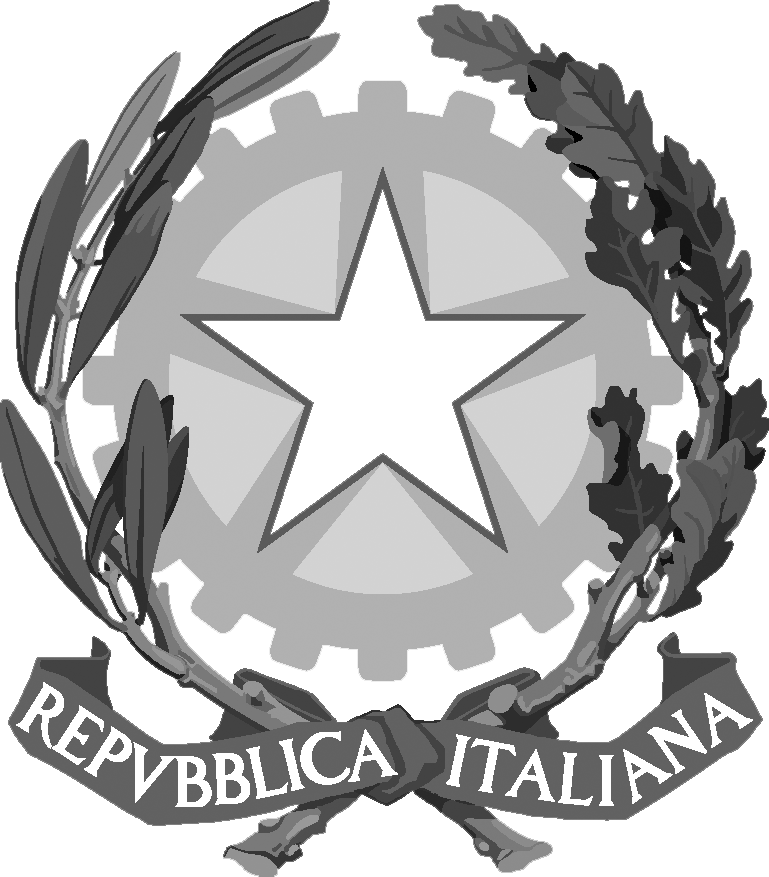 Intestazione Istituzione Scolastica______IL PRESIDENTEIL SEGRETARIO